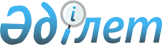 Об утверждении норм образования и накопления коммунальных отходов по городу Кокшетау
					
			Утративший силу
			
			
		
					Решение Кокшетауского городского маслихата Акмолинской области от 6 августа 2015 года № С-40/4. Зарегистрировано Департаментом юстиции Акмолинской области 14 сентября 2015 года № 4975. Утратило силу решением Кокшетауского городского маслихата Акмолинской области от 18 апреля 2017 года № С-9/9
      Сноска. Утратило силу решением Кокшетауского городского маслихата Акмолинской области от 18.04.2017 № С-9/9 (вводится в действие со дня официального опубликования).

      Примечание РЦПИ.

      В тексте документа сохранена пунктуация и орфография оригинала.
      В соответствии с подпунктом 1) статьи 19-1 Экологического кодекса Республики Казахстан от 9 января 2007 года, Законом Республики Казахстан от 23 января 2001 года "О местном государственном управлении и самоуправлении в Республике Казахстан", приказом Министра энергетики Республики Казахстан от 25 ноября 2014 года № 145 "Об утверждении Типовых правил расчета норм образования и накопления коммунальных отходов", Кокшетауский городской маслихат РЕШИЛ:
      1. Утвердить нормы образования и накопления коммунальных отходов по городу Кокшетау, согласно приложению к настоящему решению.
      2. Признать утратившим силу решение Кокшетауского городского маслихата "Об утверждении норм образования и накопления коммунальных отходов по городу Кокшетау" от 26 сентября 2013 года № С-20/3 (зарегистрировано в Реестре государственной регистрации нормативных правовых актов № 3872, опубликовано 07 ноября 2013 года в газете "Көкшетау" и 07 ноября 2013 года в газете "Степной Маяк").
      3. Настоящее решение вступает в силу со дня государственной регистрации в Департаменте юстиции Акмолинской области и вводится в действие со дня официального опубликования.
      "СОГЛАСОВАНО"
      "06" августа 2015 года Виды объектов жилищного фонда и нежилые помещения
					© 2012. РГП на ПХВ «Институт законодательства и правовой информации Республики Казахстан» Министерства юстиции Республики Казахстан
				
      Секретарь
Кокшетауского городского
маслихата пятого созыва,
председатель 40-й очередной
сессии

Б.Бегалин

      Аким города Кокшетау

Е.Маржикпаев
Приложение
к решению Кокшетауского
городского маслихата
от 06 августа 2015 года
№ С-40/4
№
п/п
Объект накопления коммунальных отходов
Расчетная единица
Норма накопления коммунальных отходов в год, м3
1
Домовладения благоустроенные и неблагоустроенные
1 житель
1,80
2,00
2
Общежития, интернаты, детские дома, дома престарелых и т.п.
1 место
1,40
0,35
3
Гостиницы, санатории, дома отдыха
1 место
1,00
4
Детские сады, ясли
1 место
0,29
5
Учреждения, организации, офисы, конторы, сбербанки, отделения связи
1 сотрудник
0,60
6
Поликлиники
1 посещение
0,013
7
Больницы, санатории, прочие лечебно-профилактические учреждения
1 койко-место
1,15
8
Школы и другие учебные заведения
1 учащийся
0,07
0,30
9
Рестораны, кафе, учреждения общественного питания
1 посадочное место
2,00
10
Театры, кинотеатры, концертные залы, ночные клубы
1 посадочное место
0,20
11
Музеи, выставки
1 м2 общей площади
0,05
12
Стадионы, спортивные площадки
1 место по проекту
0,02
13
Спортивные, танцевальные и игровые залы
1 м2 общей площади
0,30
14
Продовольственные магазины
1 м2 торговой площади
1,00
15
Торговля с машин
1 м2 торговое место
0,10
16
Промтоварные магазины, супермаркеты
1 м2 торговой площади
0,70
17
Рынки, торговые павильоны, киоски, лотки
1 м2 общей площади
0,50
18
Оптовые базы, склады продовольственных товаров
1 м2 общей площади
0,24
19
Оптовые базы, склады промышленных товаров
1 м2 общей площади
0,24
20
Дома быта: обслуживание населения
1 м2 общей площади
0,45
21
Вокзалы, автовокзалы, аэропорты
1 м2 общей площади
0,60
22
Пляжи
1 м2 общей площади
0,20
23
Аптеки
1 м2 торговой площади
0,40
24
Автостоянки, автомойки, АЗС, гаражи
1 машино-место
0,50
0,40
25
Автомастерские
1 работник
0,35
26
Гаражные кооперативы
на 1 гараж
1,20
27
Парикмахерские, косметические салоны
1 рабочее место
3,60
28
Прачечные, химчистки, ремонт бытовой техники, швейные ателье
1 м2 общей площади
0,45
29
Мастерские ювелирные, по ремонту обуви, часов
1 м2 общей площади
0,45
30
Мелкий ремонт и услуги (изготовление ключей и т.д.)
1 рабочее место
0,45
31
Бани, сауны
1 м2 общей площади
0,45
32
Садоводческие кооперативы
1 участок
1,00